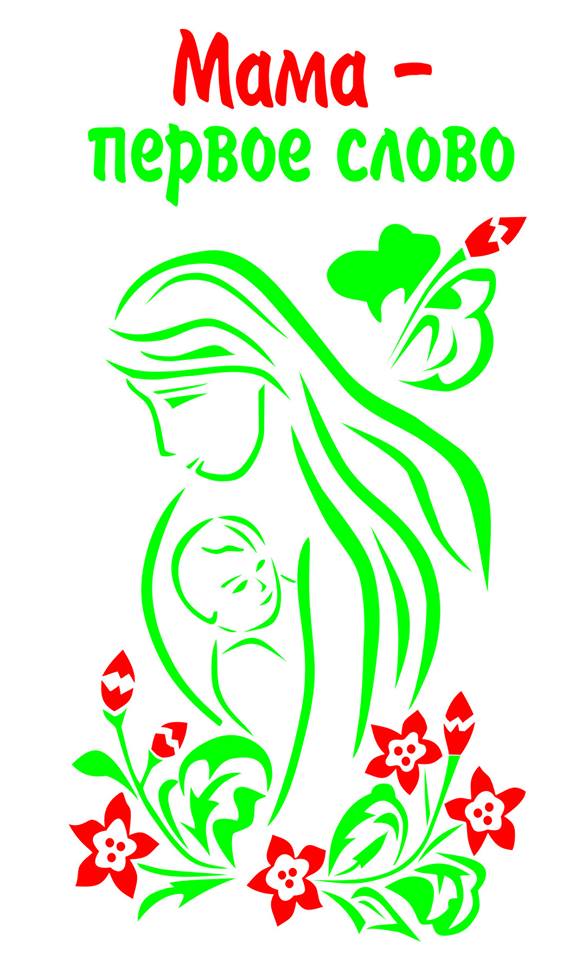 ПОЛОЖЕНИЕо IV Городском фотоконкурсе «Мама – первое слово!»     Городской конкурс «Мама – первое слово!» учрежден муниципальным бюджетным учреждением дополнительного образования центром развития творчества детей и юношества «Московия» г. Долгопрудного.Задачи конкурса:— приобщение детей  и подростков к занятиям фотографией;— творческое развитие личности ребенка;—  повышение профессионального мастерства участников и стимулирование создания новых творческих работ;—  выявление и поддержка творчески одаренных детей, педагогов, детских коллективов;—  создание банка данных творческих коллективов, работающих в области фотографииОрганизаторы конкурса          Муниципальное бюджетное учреждение дополнительного образования центр развития творчества детей и юношества «Московия» г. Долгопрудного создает оргкомитет, который принимает заявки на участие (Приложение 1); формирует состав жюри; проводит торжественную церемонию награждения победителей конкурса.Участники конкурсаК участию в конкурсе приглашаются обучающиеся учреждений образования детей в возрасте 
от 10 до 17 лет, педагоги.Итоги подводятся по следующим возрастным группам:младшая группа  10-13 летстаршая группа   14-17 летСроки проведения конкурсаПрием заявок на участие в конкурсе (Приложение 1) – до 2 ноября 2018 года по электронной почте:  ktata7@yandex.ru. Прием конкурсных работ до 10 ноября 2018 года.Выставка конкурсных работ 6 ноября -1 декабря 2018 года.Подведение итогов конкурса, награждение победителей – 16 ноября 2018 года.Условия и порядок проведения конкурсаКонкурсные работы принимаются в оргкомитет по адресу:141700, Московская область, г. Долгопрудный, ул. Циолковского, д.10Экспозиция выставки формируется по номинациям и возрастным категориям.  Под одной работой следует понимать одно произведение, либо серию фотографий, которая расценивается, как одна работа. Коллажи к участию в конкурсе не допускаются.Работы, присланные без предварительной заявки, к участию в конкурсе не допускаются.За достоверность авторства ответственность несет лицо, представившее работу на конкурс.Количество работ от одного участника не более 2. В номинации «Творчество педагогов»  выставляется  1  работа. Требования к конкурсным работам:На конкурс принимаются работы формата А4 и больше.Работы должны быть выполнены ребенком (за исключением номинаций «творчество педагогов»), эстетично оформлены в паспарту. Работы в деревянных и пластиковых рамках не принимаются!Представленные работы сопровождаются этикеткой по форме:Ф.И. автора, возраст;название работы, номинация;Ф.И.О. педагога;название образовательного учреждения.Работы, не имеющие этикеток, жюри не рассматриваются.Критерии оценки работПри подведении итогов учитываются:— художественное выполнение;—  соответствие работы выбранной номинацииНоминации конкурса:1. Портрет (фотопортрет мамы или бабушки, снятый ребенком)2. Натюрморт  3.  Жанровая фотография (не постановочная фотография:  это может быть сценка из жизни мамы – мама качает младенца, мама обнимает ребенка, мама играет с ребенком, мама вяжет, мама читает и так далее)4. Творчество педагогов – по любой из вышеперечисленных номинаций (портрет, натюрморт, жанровая фотография)Подведение итогов и награждение победителей.Итоги подводятся по возрастным группам и объявленным номинациям (см. выше) в день проведения конкурса. Организаторы оставляют за собой право изменять количество конкурсных номинаций.Победители награждаются Дипломами в Центре творчества «Московия» г. Долгопрудного 16.11.2018 г. Дополнительную информацию можно получить по телефону:8(495)408-85-55Приложение 1Заявка на участие в IV городском фотоконкурсе «Мама – первое слово!»,посвященном Дню материУчебное заведениеФИО педагогаКоличество участников Количество работАнкета участников IV городского фотоконкурса «Мама – первое слово»                 Директор ОУ   __________________    Ф.И.О.М.П.Фамилия Имя ОтчествоДата рождения, полных летНазвание работыНоминацияШкола №ФИО педагога